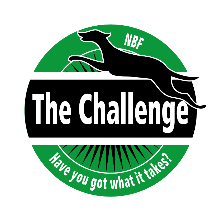 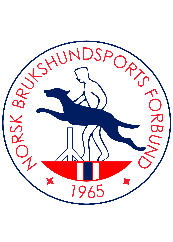 Lagkonkurransen kårer beste lag på The Challenge.Hvert lag må bestå av 3 eller 4 deltagere derav de 3 beste blir gjeldende.Lag kan settes sammen av deltagere med en felles tilhørighet. 
(eks. land, klubb, kennel, organisasjon el.) Navnet på laget må gjenspeile tilhørigheten. Ytterligere informasjon finner du under statutter på www.the-challenge.noPåmeldingsfrist lag: 08. juli 2024PÅMELDING THE CHALLENGE 2024 Lag konkurranseNavn lag:Nr.HundeførerHundens navnRase123Res.STED, DATO OG UNDERSKRIFTSTED, DATO OG UNDERSKRIFTSTED, DATO OG UNDERSKRIFTSTED, DATO OG UNDERSKRIFTPåmeldingen sendes til:challenge@norsk-brukshundsport.noSted / dato:Underskrift:Påmeldingen sendes til:challenge@norsk-brukshundsport.noPåmeldingen sendes til:challenge@norsk-brukshundsport.no